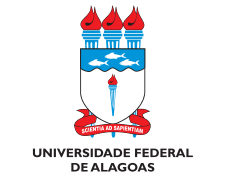 Pró-Reitoria de Gestão de Pessoas e do Trabalho – PROGEPCoordenadoria de Desenvolvimento de Pessoas – CDPGerência de Capacitação – GCPROGRAMA DE CAPACITAÇÃO(NOME DO CURSO/EVENTO/TREINAMENTO/PALESTRA)(Mês e Ano)2. IDENTIFICAÇÃONome da pessoa.Nome da pessoa.	Período sugerido.	Horário sugerido.	Relatar a carga horária da ação de capacitação e informar se será na modalidade presencial, semipresencial ou à distância.	Local sugerido.3. CARACTERIZAÇÃO DO PÚBLICO-ALVO	Apresentar o número de vagas.	Caracterizar o público-alvo.4. JUSTIFICATIVA	Apresentar a justificativa.5. OBJETIVOS	Apresentar o objetivo geral da ação de capacitação.	Ao final do curso o participante será capaz de: (detalhar os conhecimentos que serão adquiridos por meio da ação de capacitação).6. METODOLOGIADescrever os métodos, estratégias e recursos didáticos que serão utilizados na abordagem dos conteúdos.7. CONTEÚDOS PROGRAMÁTICOS	Elencar os conteúdos que serão ministrados nesta ação de capacitação, com fins de atingir os objetivos propostos.8. CRONOGRAMA DE ATIVIDADES/AULASInstrutor(a) período presencial: Nome do(a) instrutor(a)Instrutor(a) período EAD: Nome do(a) instrutor(a)9. CRITÉRIOS PARA AVALIAÇÃO DA AÇÃO DE CAPACITAÇÃO10. TABELA DE DADOS	Preencher as tabelas abaixo com os dados solicitados para fins de pagamento e/ou certificação.2.1 Instrutor2.2 Coordenador 2.3 Período de realização (sugestão)2.4 Horário2.5 Carga horária2.6 Local3.1 Número de vagas3.2 Público-alvo5.1 Objetivos do curso5.2 Objetivos de aprendizagemDataHorárioAtividadeConteúdoPeríodo da realização de cada atividade no ambiente virtualData (considerar uma data de cada período de atividade realizada)HorárioConteúdo9.1 Aplicação do formulário de Autoavaliação de Aprendizagem no início e no final da ação de capacitação, na primeira e na última aula, respectivamente;9.2 Participação nas atividades propostas, dentre outros critérios;9.3 Frequência mínima de 75% (em ações semipresenciais, computada tanto nas atividades online como na avaliação presencial ou possíveis encontros presenciais);9.4 Aplicação do formulário de Avaliação de Reação.INSTRUTOR(A)INSTRUTOR(A)Instrutor(a)TitulaçãoCargoSe docente, é professor de Dedicação Exclusiva (DE)?Instituição de lotaçãoSetor de lotaçãoCidade e estado da instituição de lotaçãoSIAPECPFRG/Órgão expedidorEndereçoE-mailContato telefônicoBancoAgênciaConta correnteU. G. Gestão recebedora (servidor público de outro órgão)Gestão (servidor público de outro órgão)Contato do Departamento de Contabilidade e Finanças da instituição de lotação (e-mail e telefone)Carga horáriaValor da hora-aulaLink para lattesTotal R$COORDENADOR(A)COORDENADOR(A)Coordenador(a)TitulaçãoCargoSe docente, é professor de Dedicação Exclusiva (DE)?Instituição de lotaçãoSetor de lotaçãoCidade e estado da instituição de lotaçãoSIAPECPFRG/Órgão expedidorEndereçoE-mailContato telefônicoBancoAgênciaConta correnteU. G. Gestão recebedora (servidor público de outro órgão)Gestão (servidor público de outro órgão)Contato do Departamento de Contabilidade e Finanças da instituição de lotação (e-mail e telefone)Carga horáriaValor da hora-aulaLink para lattesTotal R$Total geral R$